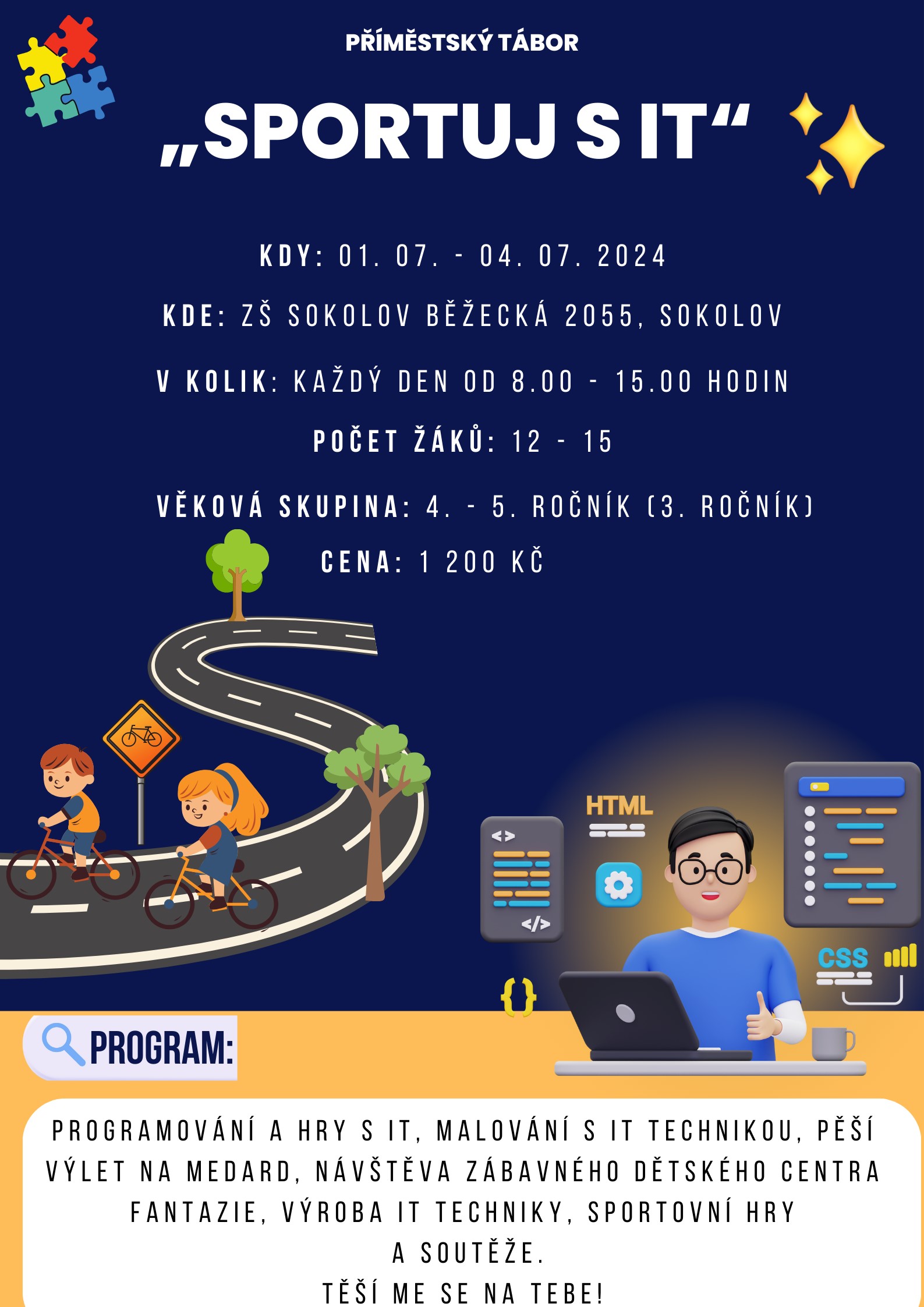 Přihláška na příměstský tábor„Sportuj s IT“–  4 . 7. 2024Jméno a příjmení: …………………………………………………………………………………………………..Třída: ………………………………Telefon zákonného zástupce: ………………………………………………Můj syn/má dcera odchází z tábora domů:          sám/sama                      s doprovodemV Sokolově:…………………………….                                Podpis: …………………………………………………………………………………………………………………………………Prosíme platbu poslat na číslo účtu: 157 185 234/0300 do konce května.(vzor platby: jméno a příjmení žáka – příměst. tábor -Sportuj s IT)